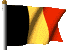 Belgium Independent Kingdom 1830 (Kings) 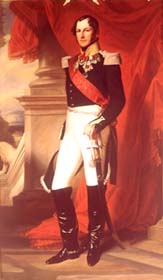 Leopold I (1790-1865)21.07.1831-10.12.1865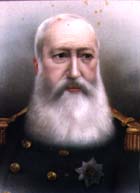 Leopold II (1835-1909)17.12.1865-17.12.1909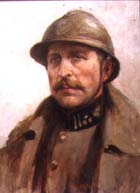 Albert I (1875-1934)17.12.1909-17.02.1934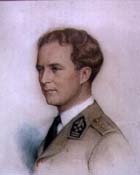 Leopold III (1901-1983)23.02.1934-16.07.1951Abdicated. 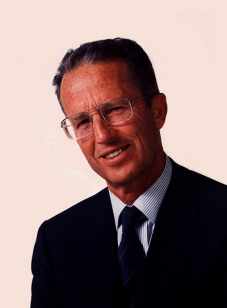 Baudoin I (1930-1993)17.07.1951-31.07.1993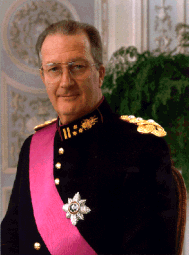 Albert II (1934-)09.08.1993-21.07.2013Abdicated. 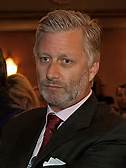 Philippe I (1960-)21.07.2013-21.07.2013-